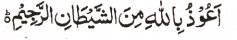 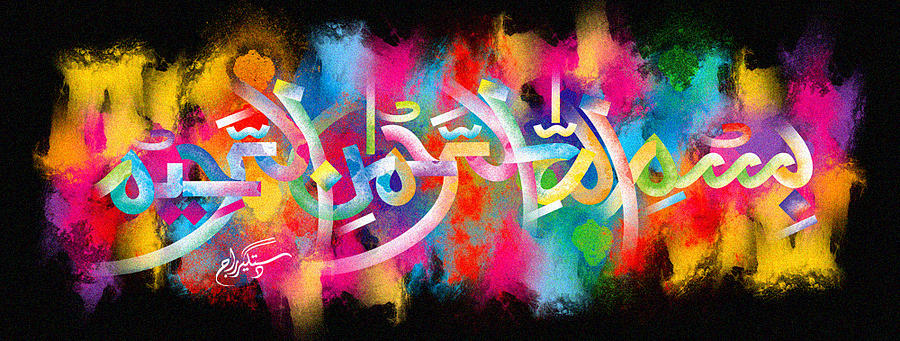 The Miracle Italian Angeleno PlumThe Exclusive Islamic Miracle Photographs of Dr Umar Elahi AzamThursday 26th November 2015Manchester, UKIntroductionThe Name of Allah  was in the cross-section of this plum.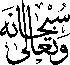 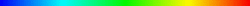 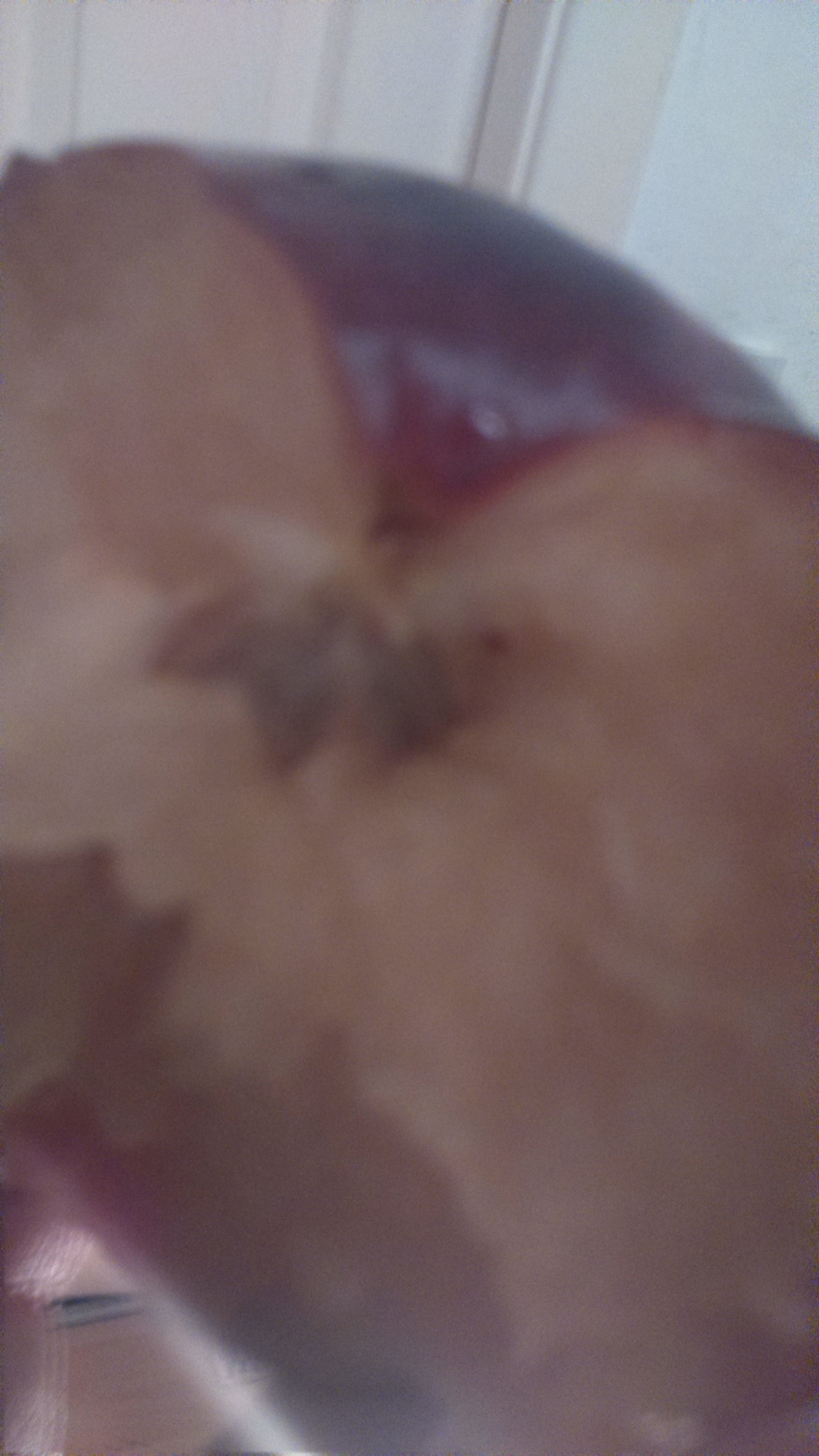 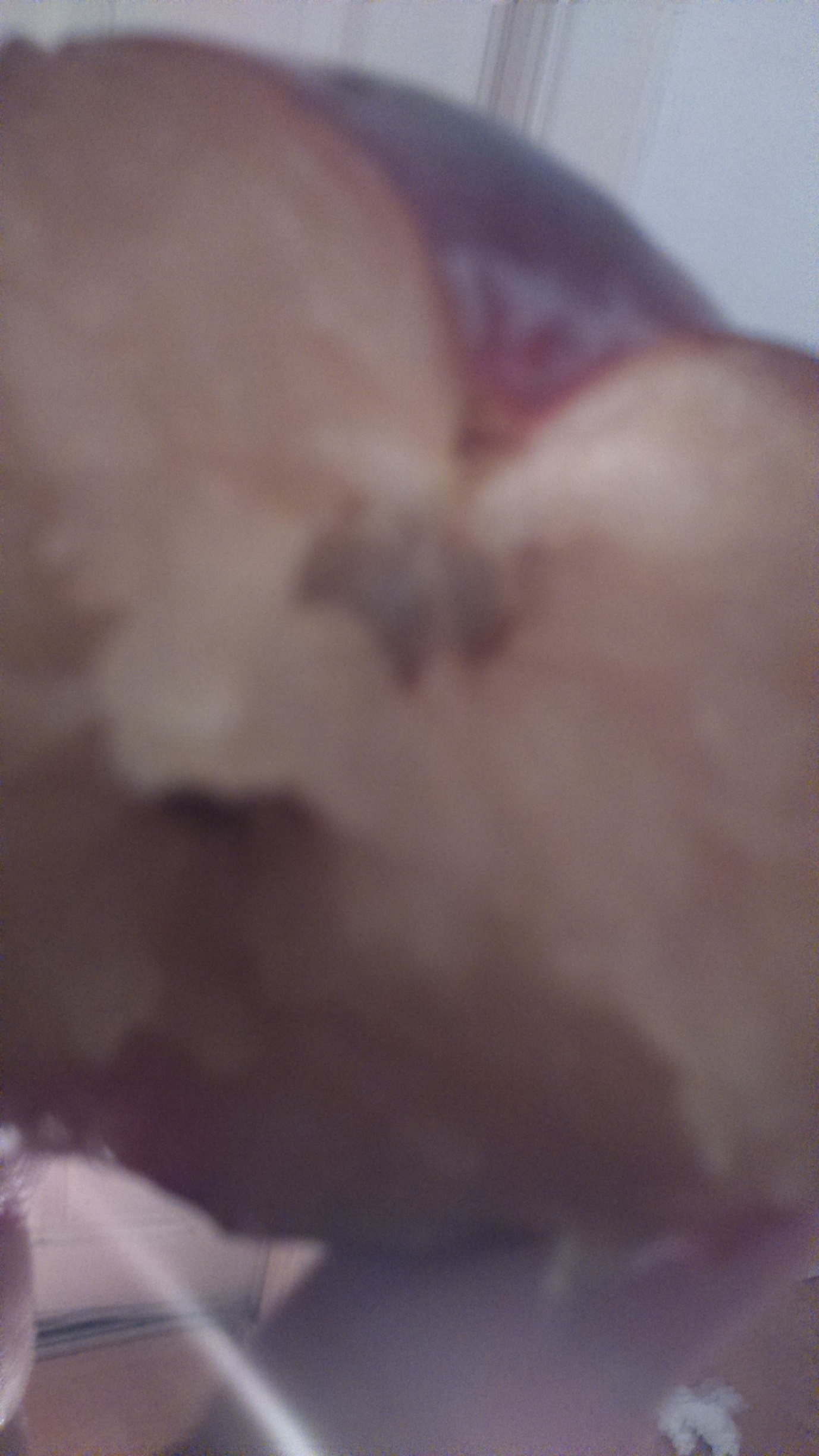 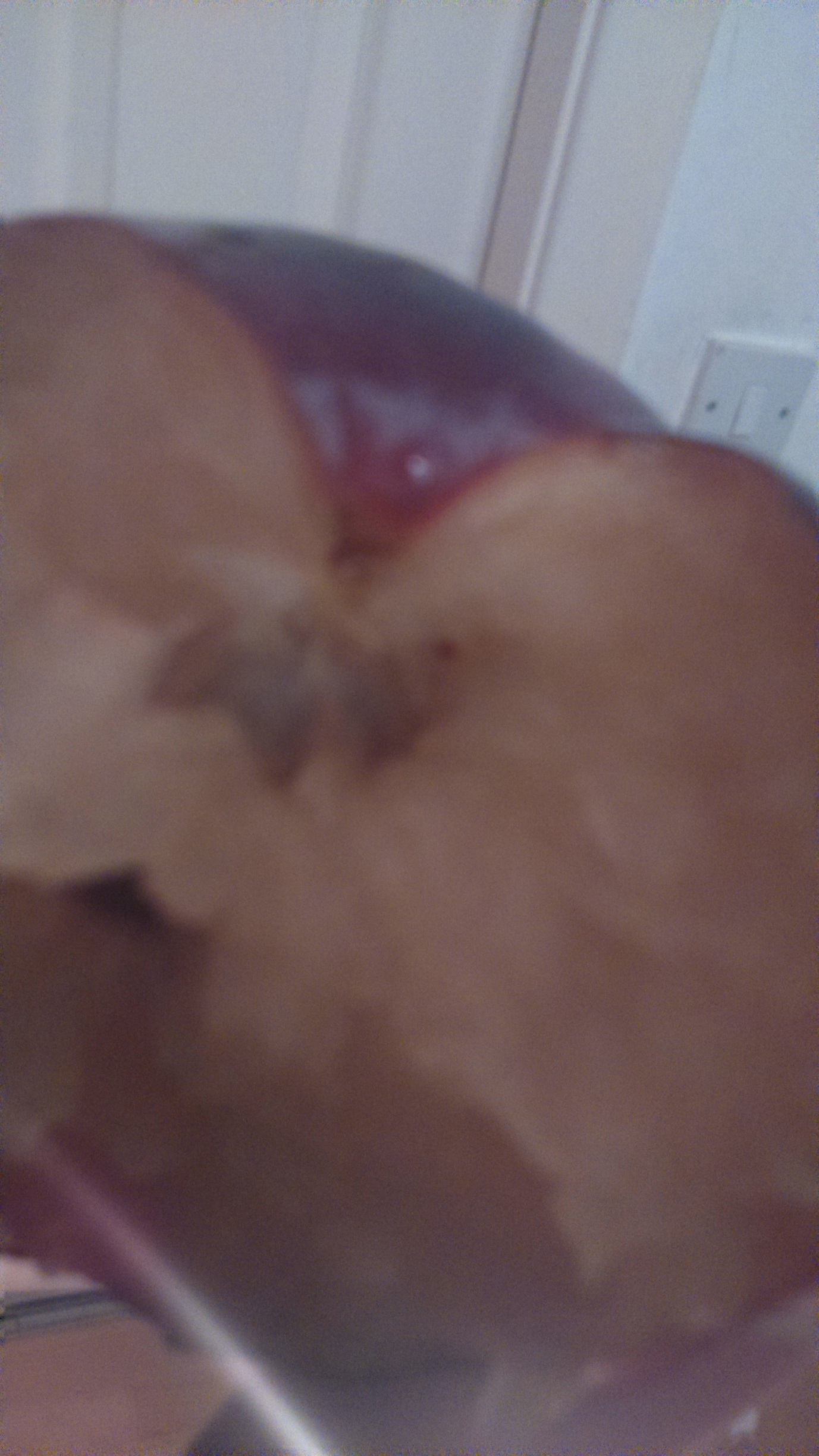 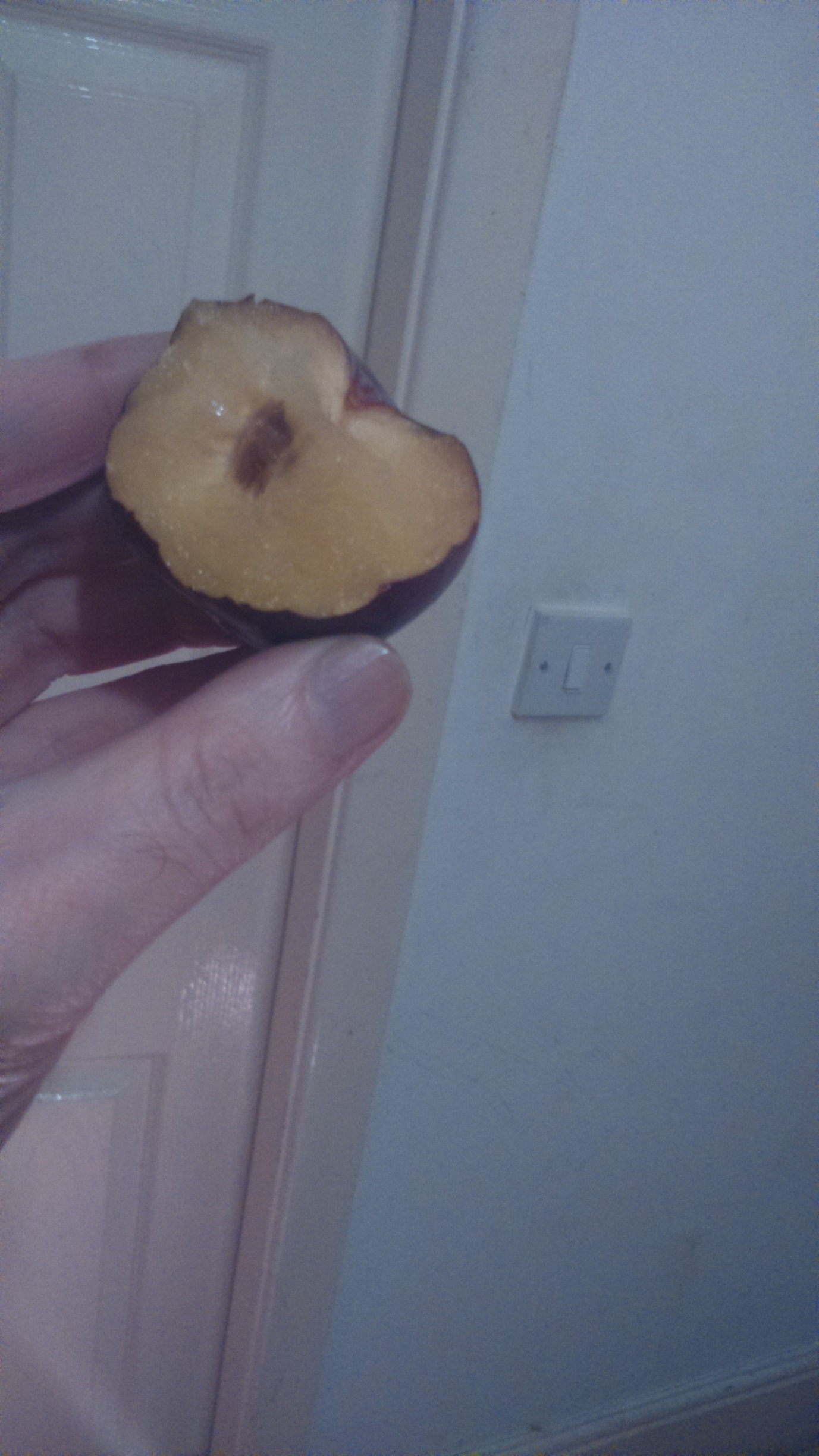 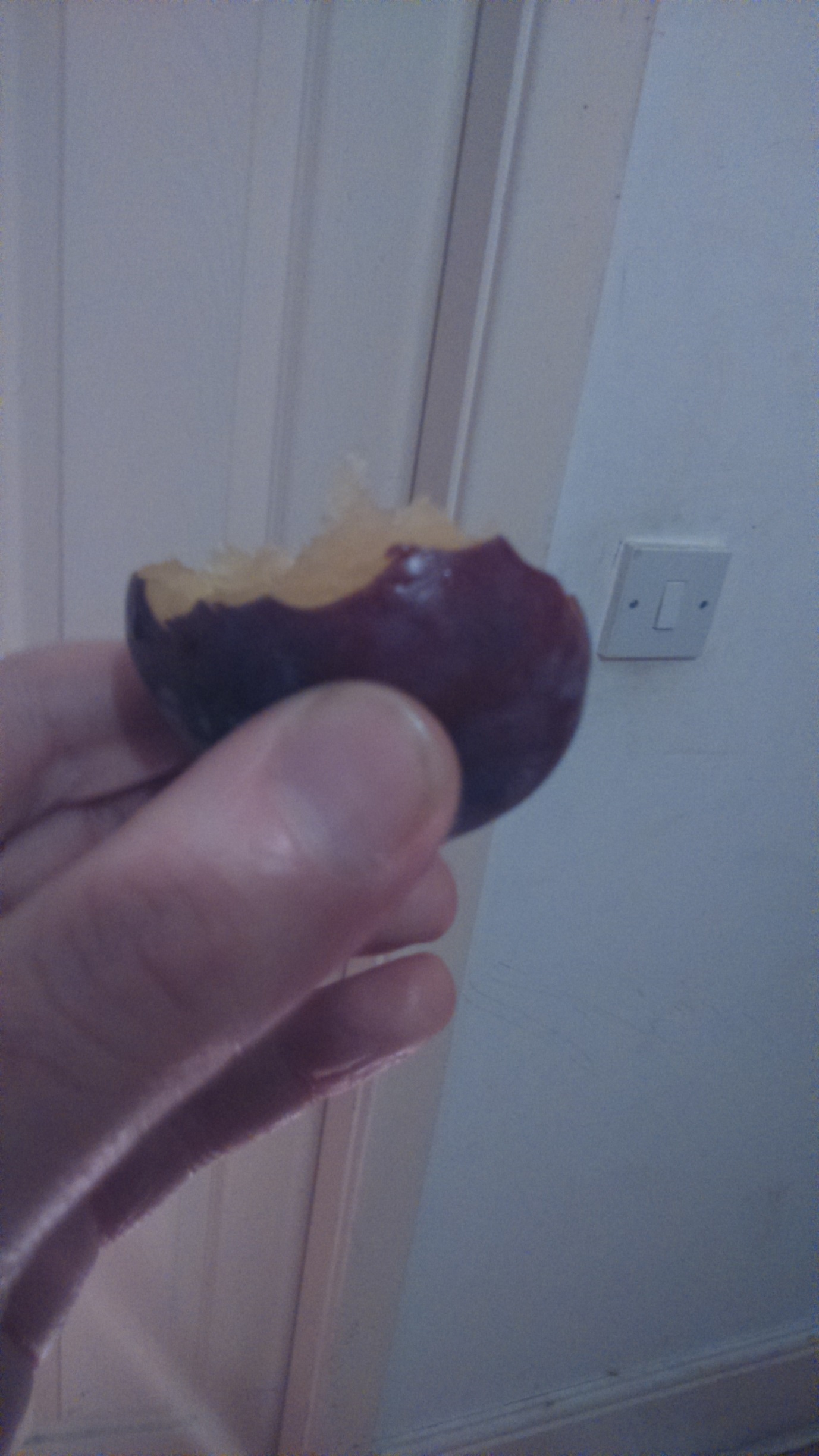 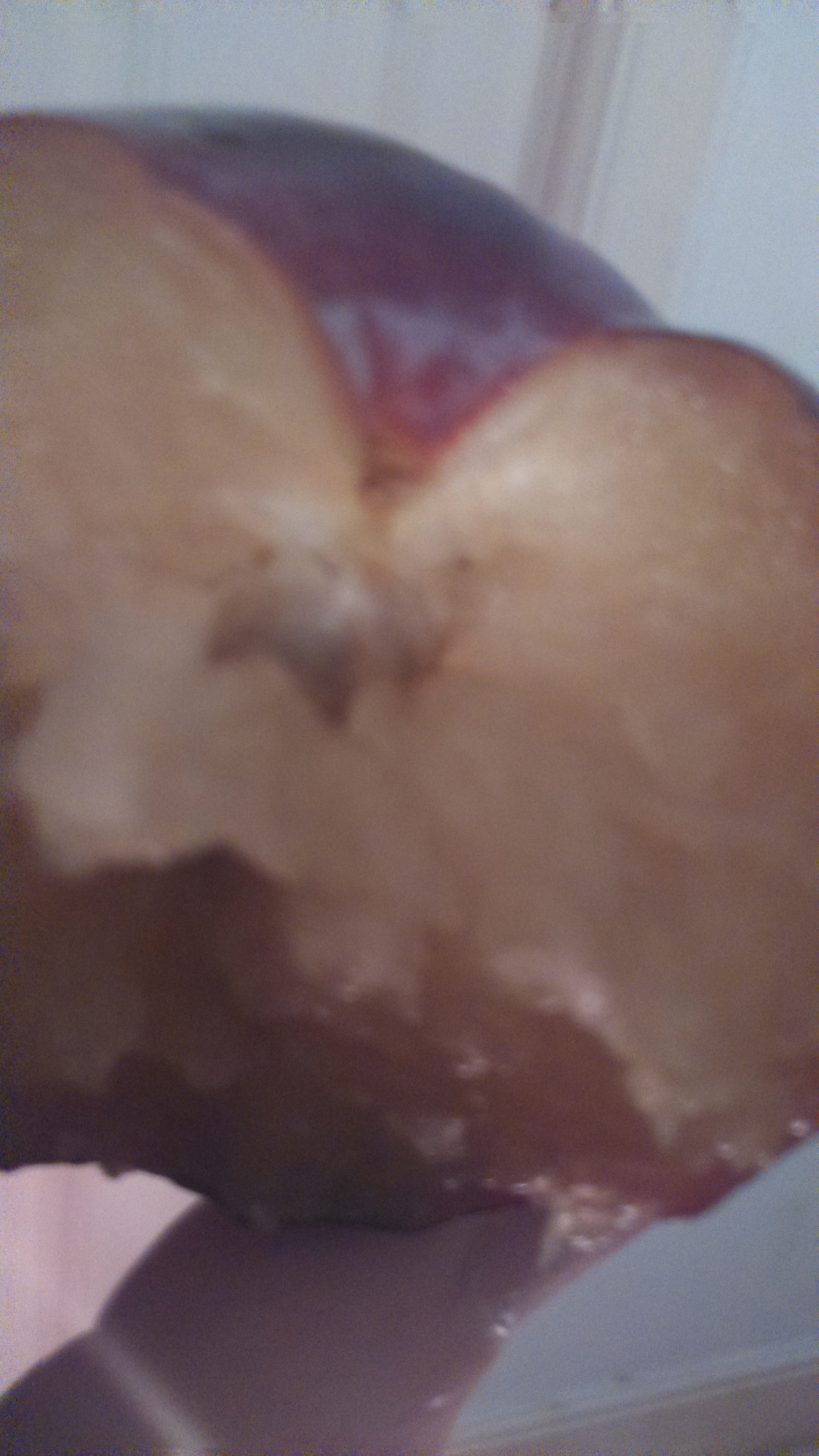 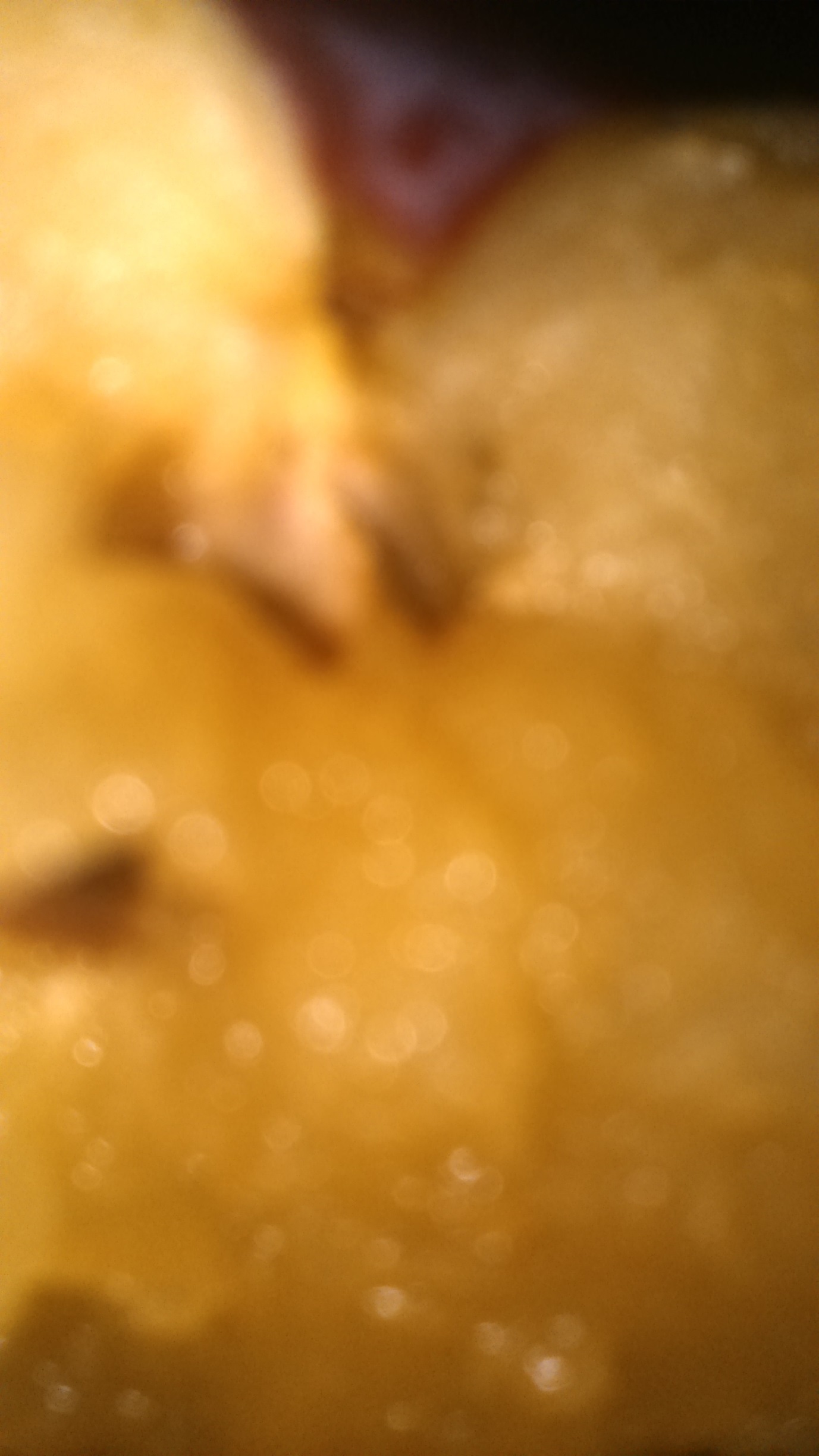 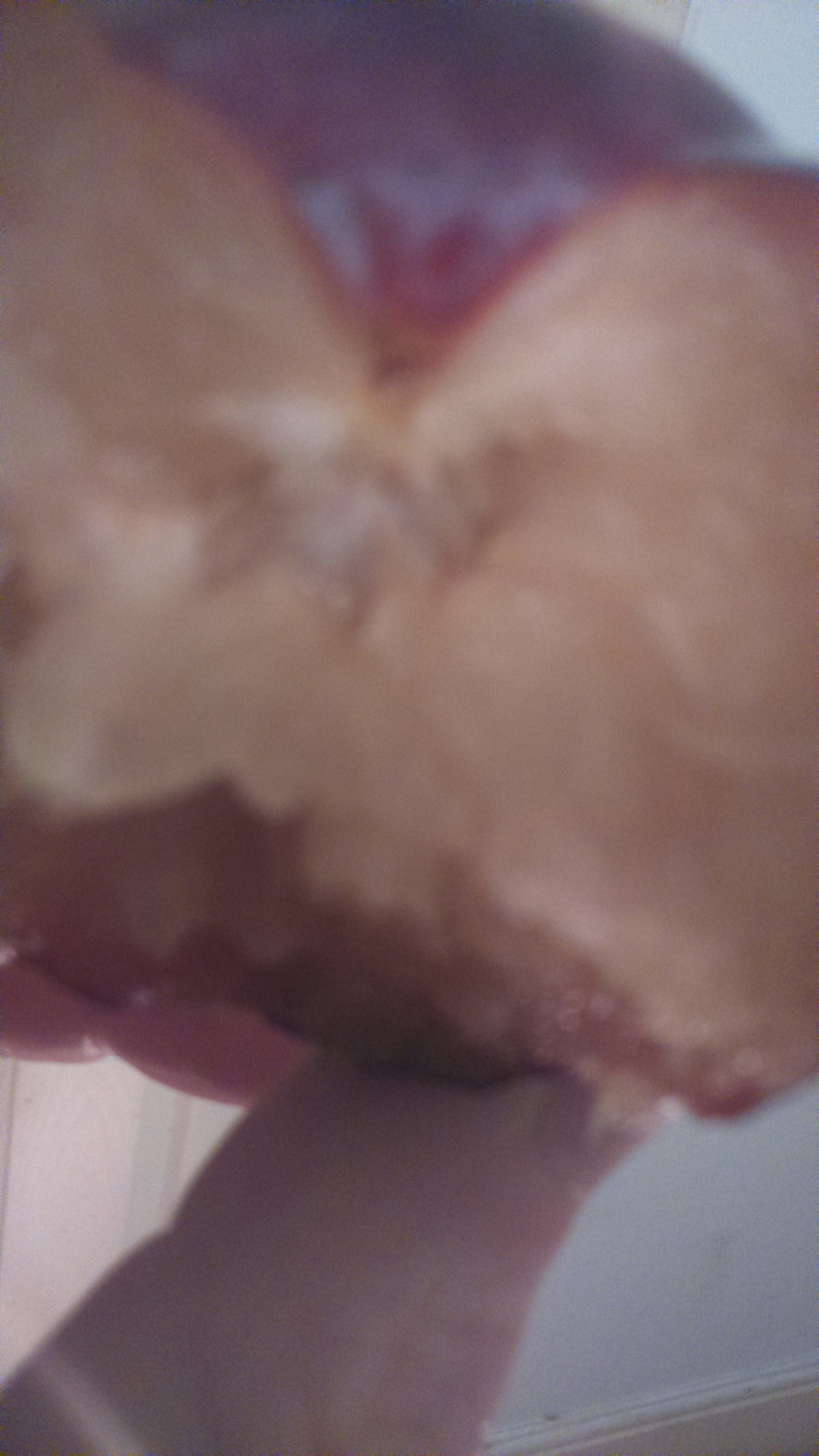 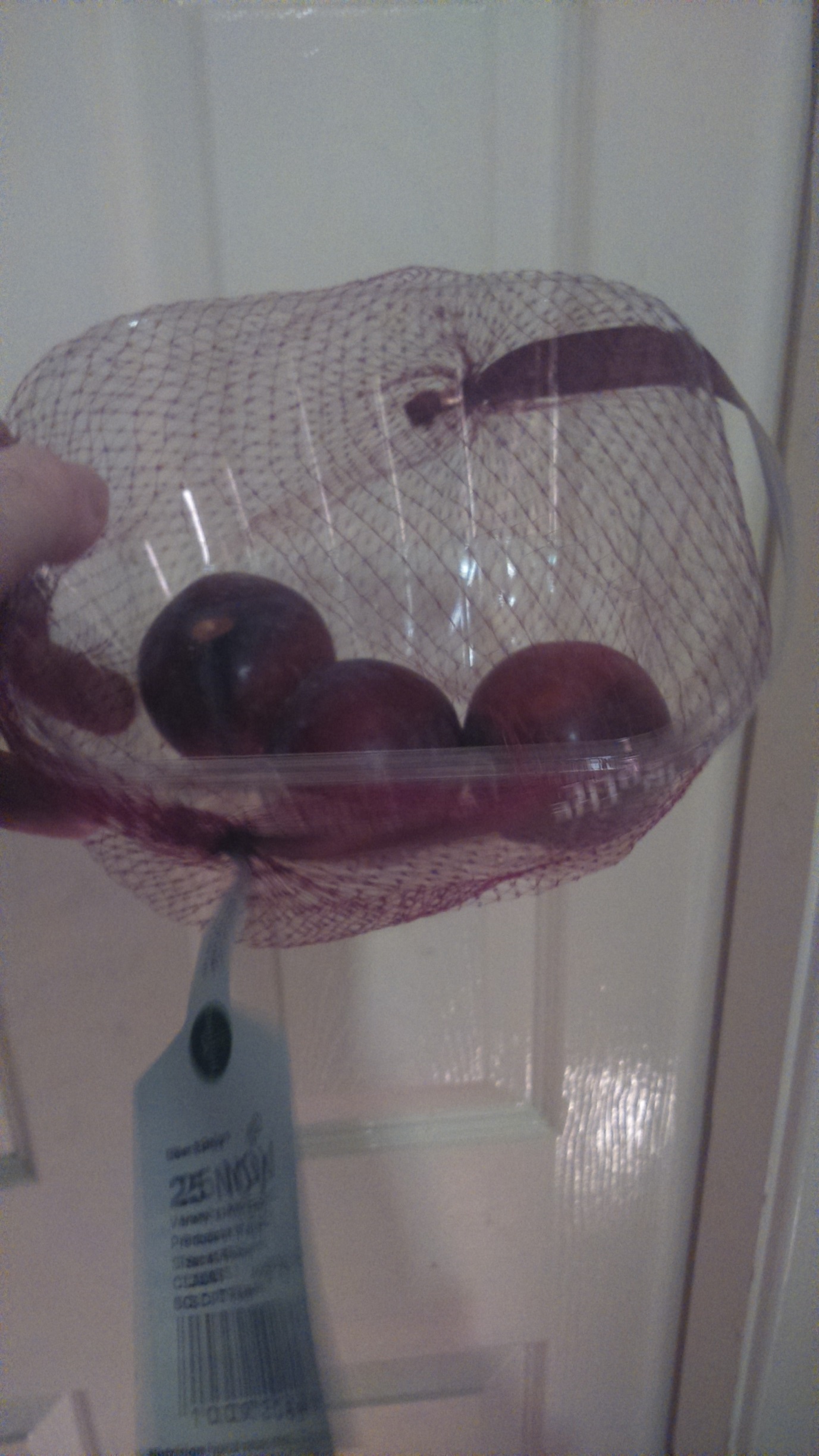 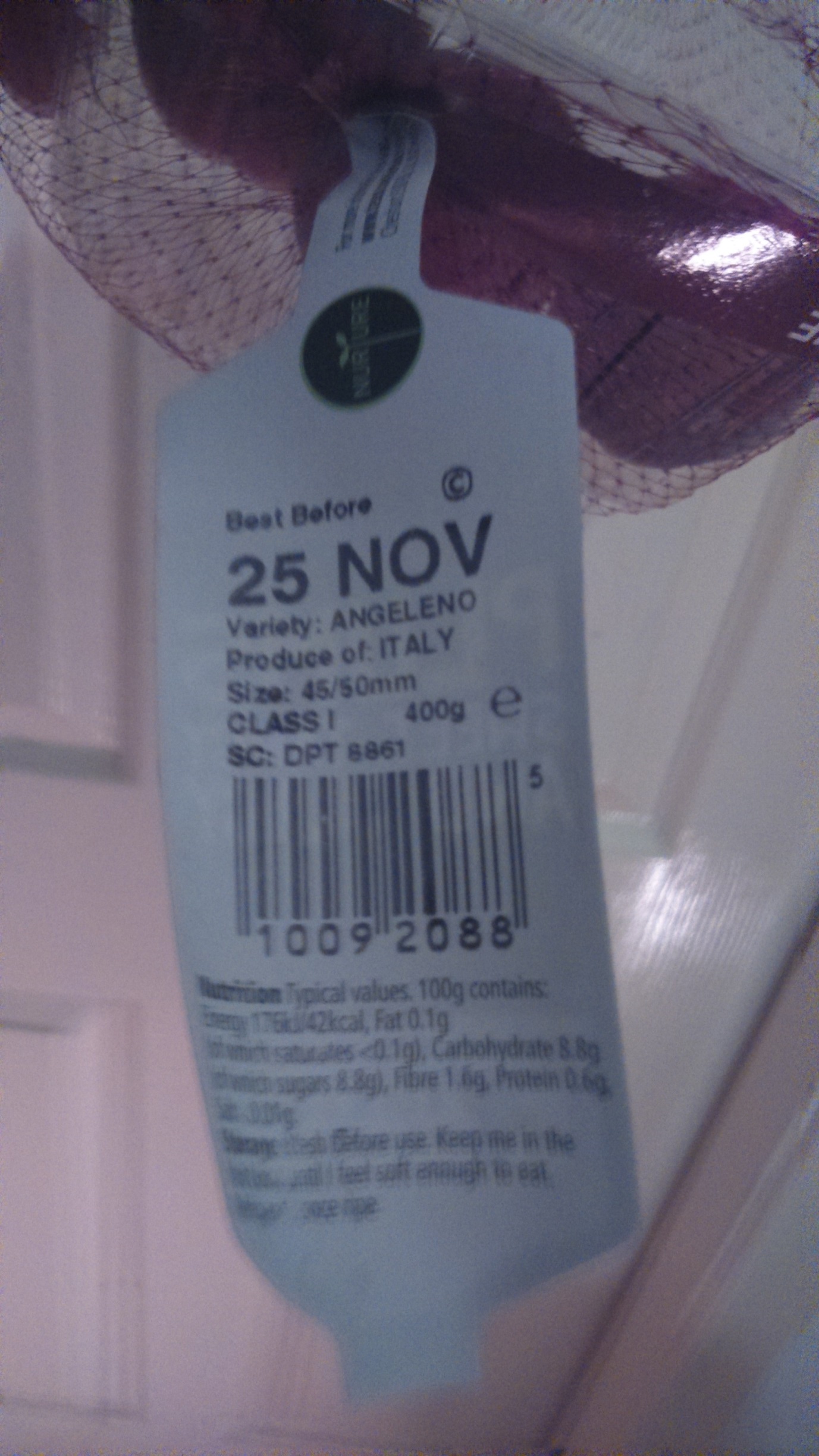 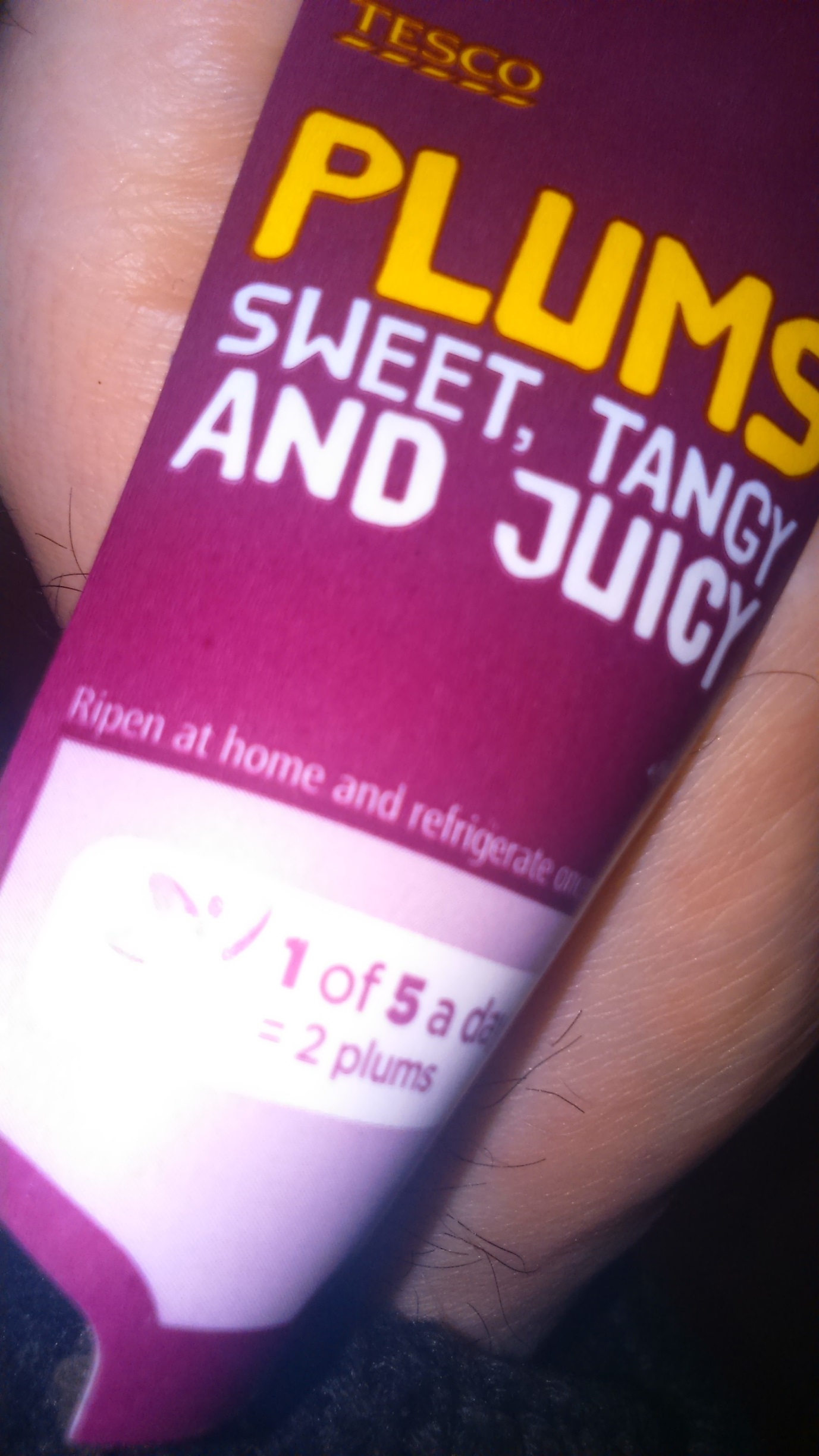 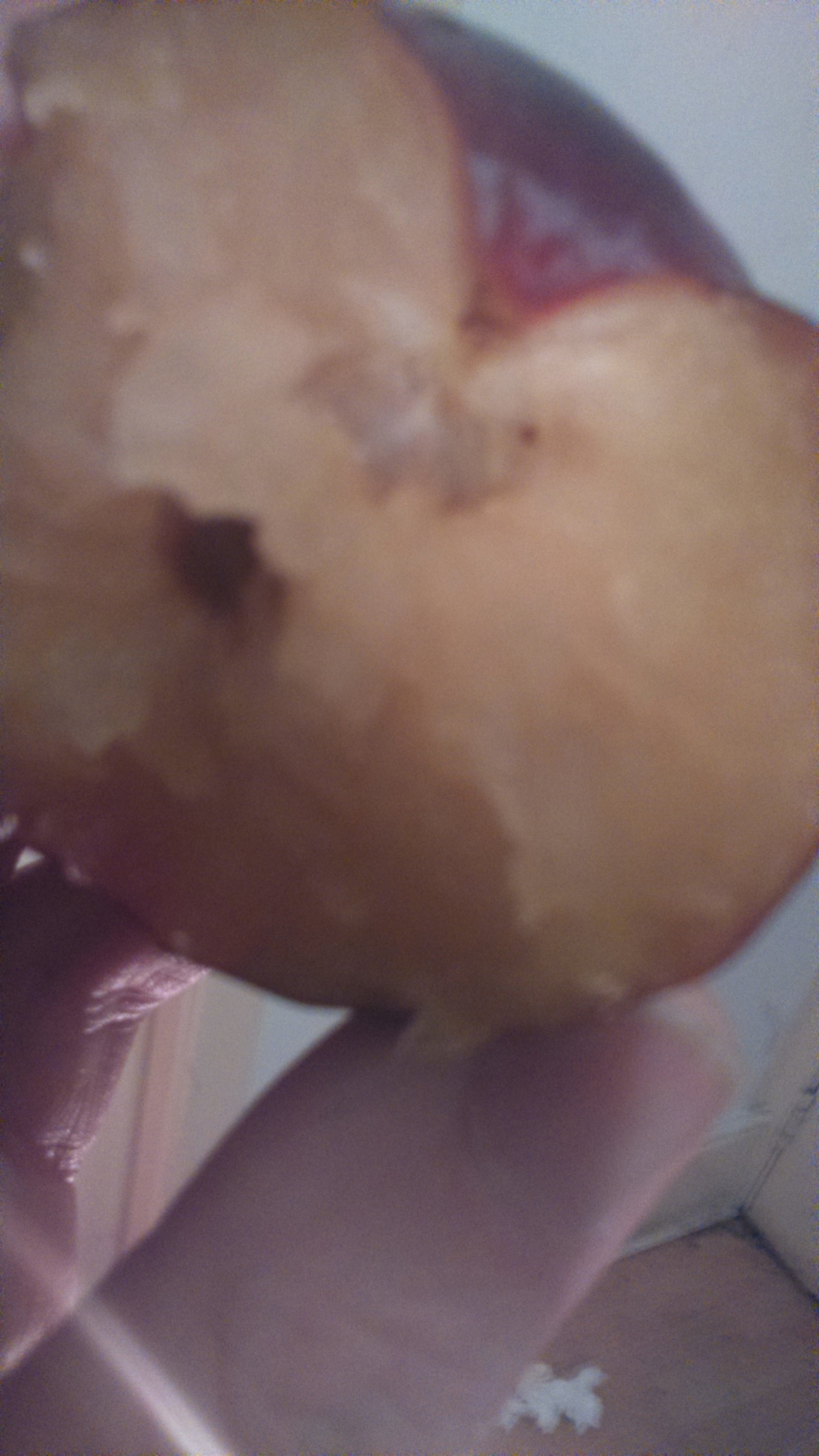 